V3 – Verbrennung von EisenwolleMaterialien: 		Eisenwolle, Waage, Streichholz, PorzellanschaleChemikalien:		EisenwolleDurchführung: 			Feine Eisenwolle wird in eine Porzellanschale gelegt und gewogen. Der Wert wird notiert. Anschließend zündet man die Eisenwolle mit einem Streichholz oder Feuerzeug an. Beobachtung:			Das Eisen verglüht langsam und wird dabei schwerer. Die Eisenwolle glüht in der Luft orange-rot auf und verändert seine Farbe zu schwarz.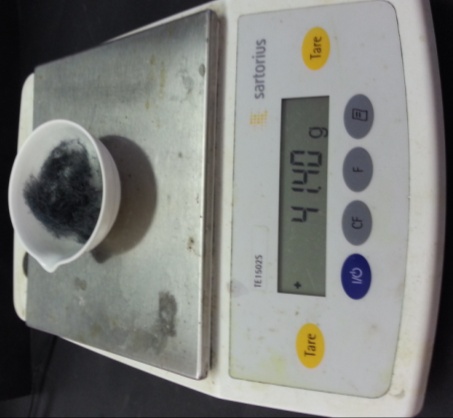 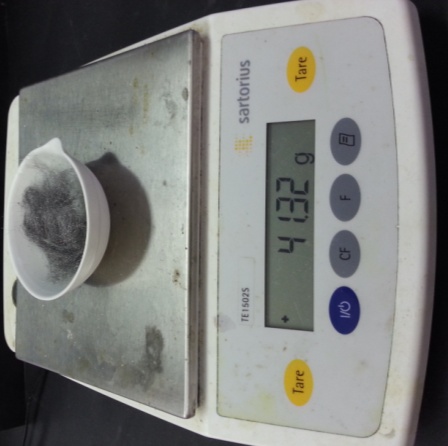 Abbildung 3 - Links: Eisenwolle vor der Verbrennung. Rechts: Eisenwolle nach der Verbrennung.Deutung:		Durch das Erhitzen reagiert die Eisenwolle mit Sauerstoff und wird oxidiert zu Eisenoxid. Eisenoxid hat eine höhere Masse.		Reaktionsgleichung: Entsorgung:	Die Reste können in den Feststoffabfall entsorgt werden.Literatur:	H. Schmidkunz, W. Rentzsch, Chemische Freihandversuche Band 2, Aulis Verlag Deubner, 2011, S. 206.GefahrenstoffeGefahrenstoffeGefahrenstoffeGefahrenstoffeGefahrenstoffeGefahrenstoffeGefahrenstoffeGefahrenstoffeGefahrenstoffeEisenwolleEisenwolleEisenwolleH: 228H: 228H: 228P: 370+378bP: 370+378bP: 370+378bEisenoxidEisenoxidEisenoxidH: -H: -H: -P: -P: -P: -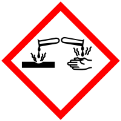 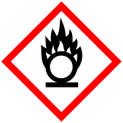 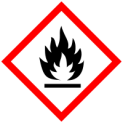 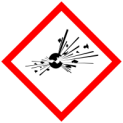 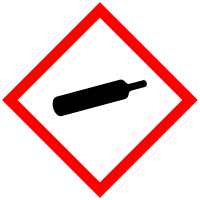 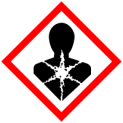 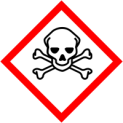 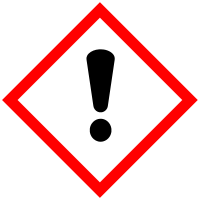 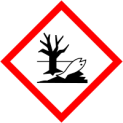 